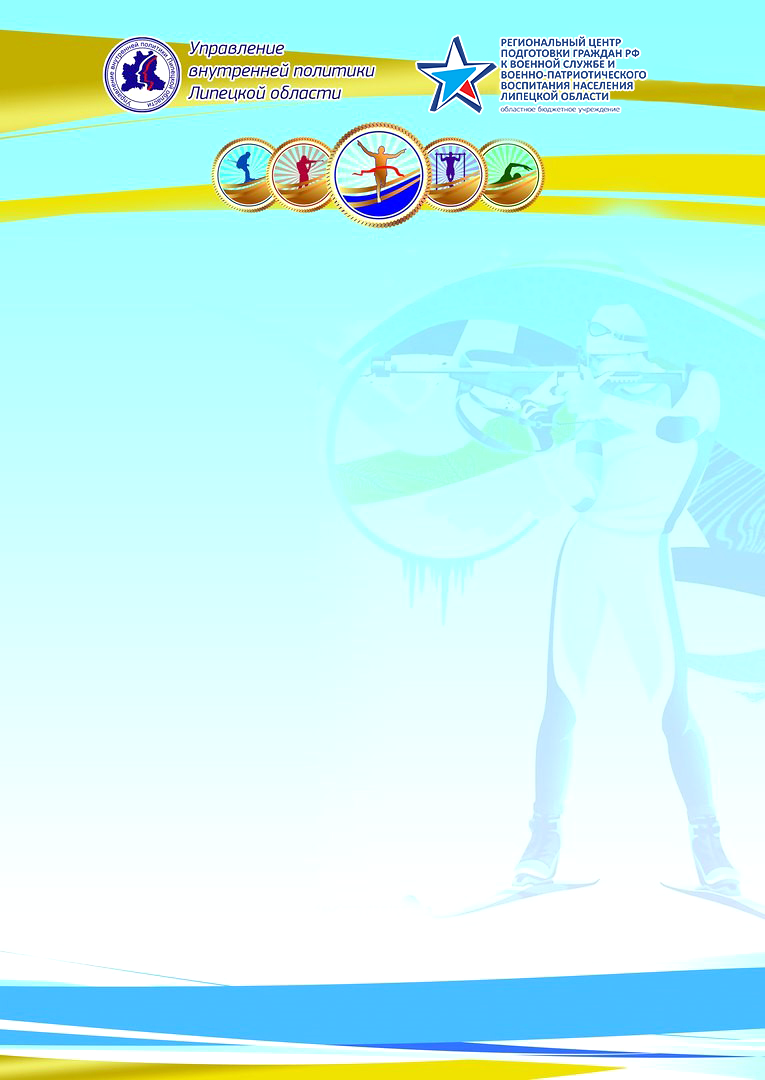 ПРОГРАММАобластного ФИНАЛА СПАРТАКИАДЫ ДОПРИЗЫВНОЙ МОЛОДЁЖИ(зимний этап)16.03.202116.03.202116.03.2021ЖеребьевкаВремяМесто1-309:00МАОУ гимназия №69 г. Липецка(г. Липецк, бул. Есенина, д. 7а)4-610:00МАОУ гимназия №69 г. Липецка(г. Липецк, бул. Есенина, д. 7а)7-908:30СК «Спартак»
г. Липецк, ул. Гагарина, д. 70-А10-1209:00СК «Спартак»
г. Липецк, ул. Гагарина, д. 70-А13-1509:30СК «Спартак»
г. Липецк, ул. Гагарина, д. 70-А16-1810:00СК «Спартак»
г. Липецк, ул. Гагарина, д. 70-А19-2110:30СК «Спартак»
г. Липецк, ул. Гагарина, д. 70-А22-2411:00СК «Спартак»
г. Липецк, ул. Гагарина, д. 70-А1-311:00Дворец спорта «Молодежный»(г. Липецк, ул. Космонавтов, д. 16б)4-611:30Дворец спорта «Молодежный»(г. Липецк, ул. Космонавтов, д. 16б)7-912:00Дворец спорта «Молодежный»(г. Липецк, ул. Космонавтов, д. 16б)17.03.202117.03.202117.03.202110-1211:00Дворец спорта «Молодежный»(г. Липецк, ул. Космонавтов, д. 16б)13-1511:30Дворец спорта «Молодежный»(г. Липецк, ул. Космонавтов, д. 16б)16-1812:00Дворец спорта «Молодежный»(г. Липецк, ул. Космонавтов, д. 16б)19-2112:30Дворец спорта «Молодежный»(г. Липецк, ул. Космонавтов, д. 16б)22-2413:00Дворец спорта «Молодежный»(г. Липецк, ул. Космонавтов, д. 16б)